LAMPIRAN 1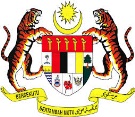 BAHAGIAN AKAUNKEMENTERIAN PELANCONGAN, SENI DAN BUDAYA MALAYSIAPENGESAHAN SEMAKAN PEMBAYARAN PUKALBulan / Tahun:Kementerian / Jabatan:Kod Jabatan:Bil Agensi PukalRekod JABATANRekod JABATANLaporan Bulanan Pembayaran PukalLaporan Bulanan Pembayaran PukalBil Agensi PukalJumlah Bil/ InvoisJumlah (RM)Jumlah Bil/ InvoisJumlah (RM)Disemak Oleh :Disahkan Oleh :TandatanganTandatanganNama :Nama :Jawatan :Jawatan :Tarikh :Tarikh :